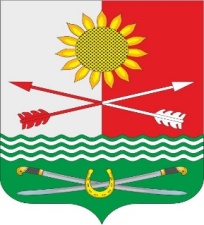 РОССИЙСКАЯ ФЕДЕРАЦИЯРОСТОВСКАЯ ОБЛАСТЬРОДИОНОВО-НЕСВЕТАЙСКИЙ РАЙОНМУНИЦИПАЛЬНОЕ ОБРАЗОВАНИЕ«БАРИЛО-КРЕПИНСКОЕ СЕЛЬСКОЕ ПОСЕЛЕНИЕ»АДМИНИСТРАЦИЯ БАРИЛО-КРЕПИНСКОГО СЕЛЬСКОГО ПОСЕЛЕНИЯПОСТАНОВЛЕНИЕ30.09.2022                                      № 101                              сл. Барило-КрепинскаяОб утверждении Правил осуществления капитальных вложений в объекты муниципальной собственности Барило-Крепинского сельского поселенияи (или) в приобретение объектов недвижимого имущества в муниципальнуюсобственность за счет средств бюджета поселенияВ соответствии со статьями 782 и 79 Бюджетного кодекса Российской Федерации, руководствуясь Уставом муниципального образования «Барило-Крепинское сельское поселение»,ПОСТАНОВЛЯЕТ:. Утвердить Правила осуществления капитальных вложений в объекты муниципальной собственности Барило-Крепинского сельского поселения и (или) в приобретение объектов недвижимого имущества в муниципальную собственность за счет средств бюджета поселение согласно приложению.Настоящее постановление вступает в силу с момента его подписания.Контроль за исполнением настоящего постановления возложить на заведующего сектором экономики и финансов Администрации Барило-Крепинского сельского поселения Гоголя И.В.Глава Администрации Барило-Крепинского сельского поселения		                   А.В. БукуровПостановление вноситсектор экономики и финансовПриложение к постановлениюАдминистрации Барило-Крепинского сельского поселенияот 30.09.2022 № 101ПРАВИЛА осуществления капитальных вложений в объекты муниципальной собственности       Барило-Крепинского сельского поселения и (или) в приобретение объектов недвижимого имущества в муниципальную собственность за счет средств бюджета поселения1. Общие положения1.1. Настоящие Правила устанавливают:Порядок осуществления бюджетных инвестиций в форме капитальных вложений в объекты капитального строительства муниципальной  собственности Барило-Крепинского сельского поселения, в том числе наподготовку обоснования инвестиций и проведение его технологического иценового аудита, и (или) в приобретение объектов недвижимого имущества в муниципальную собственность Барило-Крепинского сельского поселения за счет средств бюджета поселения(далее – бюджетные инвестиции), в том числе условия передачи Администрацией Барило-Крепинского сельского поселениямуниципальным бюджетным учреждениям Барило-Крепинского сельского поселенияилимуниципальным автономным учреждениям Барило-Крепинского сельского поселения, далее – организация), полномочий муниципального заказчика по заключению иисполнению от имени Барило-Крепинского сельского поселениямуниципальных контрактов отлица указанных органов в соответствии снастоящими Правилами, а также порядок заключения соглашений о передаче указанных полномочий.1.2. Порядок предоставления из бюджета поселения субсидий организациям на осуществление капитальных вложений в объекты капитального строительства муниципальной  собственности Барило-Крепинского сельского поселения, в том числе на подготовку обоснования инвестиций и проведение его технологического и ценового аудита, и (или) объекты недвижимого имущества, приобретаемые в государственную собственность Барило-Крепинского сельского поселенияза счет средств бюджета поселения(далее соответственно – объекты, субсидии).1.2. Отбор объектов капитального строительства и объектов недвижимого имущества, на реализацию инвестиционных проектов по строительству (реконструкции, в том числе с элементами реставрации, техническому перевооружению) и (или) в приобретение которых необходимо осуществлять бюджетные инвестиции, производится с учетом:приоритетов и целей развития Барило-Крепинского сельского поселения исходя из прогнозов социально-экономического развития Барило-Крепинского сельского поселения и стратегий развития на среднесрочный и долгосрочный периоды;нормативных правовых актов Российской Федерации, Ростовской области и Барило-Крепинского сельского поселения;оценки влияния создания объекта муниципальной собственности Барило-Крепинского сельского поселения на комплексное развитие Барило-Крепинского сельского поселения;утвержденной в установленном порядке проектной документации; положительного заключения государственной экспертизы, заключения о достоверности определения сметной стоимости объекта капитального строительства, а также объекта реконструкции, находящегося в муниципальной  собственностиБарило-Крепинского сельского поселения.1.3. При осуществлении капитальных вложений в объекты в ходе исполнения бюджета поселения, за исключением случаев, указанных в пункте 1.4 настоящих Правил, не допускается:1.3.1. Предоставление субсидий в отношении объектов, по которым принято решение о подготовке и реализации бюджетных инвестиций, предусмотренное пунктом 2 статьи 79 Бюджетного кодекса Российской Федерации.1.3.2. Предоставление бюджетных инвестиций в объекты, по которым принято решение о предоставлении субсидий, предусмотренное пунктом 2 статьи 782 Бюджетного кодекса Российской Федерации.1.4. В ходе исполнения бюджета поселения при осуществлении капитальных вложений в объекты допускается:1.4.1. Предоставление субсидий в отношении объектов, по которым принято решение о подготовке и реализации бюджетных инвестиций, предусмотренное пунктом 2 статьи 79 Бюджетного кодекса Российской Федерации, в случае изменения в установленном порядке типа (организационно-правовой формы) муниципального казенного учреждения Барило-Крепинского сельского поселения, являющегося муниципальным заказчиком при осуществлении бюджетных инвестиций, на организацию после внесения соответствующих изменений в указанное решение о подготовке и реализации бюджетных инвестиций с внесением изменений в ранее заключенные муниципальным казенным учреждением Барило-Крепинского сельского поселения муниципальные контракты в части замены стороны договора – муниципального казенного учреждения Барило-Крепинского сельского поселения на организацию и вида договора – муниципального контракта на гражданско-правовой договор организации.1.4.2. Предоставление бюджетных инвестиций в объекты, по которым принято решение о предоставлении субсидий, предусмотренное пунктом 2 статьи 782 Бюджетного кодекса Российской Федерации, в случае изменения в установленном порядке типа (организационно-правовой формы) организации, являющейся получателем субсидии, на муниципальное казенное учреждение Барило-Крепинского сельского поселения и после внесения соответствующих изменений в указанное решение о предоставлении субсидий с внесением соответствующих изменений в ранее заключенные организацией договоры в части замены стороны договора – организации на муниципальное казенное учреждение Барило-Крепинского сельского поселения и вида договора – гражданско-правового договора организации на муниципальный контракт.1.5. Созданные или приобретенные в результате осуществления бюджетных инвестиций объекты закрепляются в установленном порядке на праве оперативного управления или хозяйственного ведения за организациями с последующим увеличением стоимости основных средств, находящихся на праве оперативного управления у этих организаций, или увеличением уставного фонда муниципальных унитарных предприятий Барило-Крепинского сельского поселения, основанных на праве хозяйственного ведения, либо включаются в состав муниципальной казны Барило-Крепинского сельского поселения.1.6. Осуществление капитальных вложений в объекты за счет субсидий влечет увеличение стоимости основных средств, находящихся на праве оперативного управления у организаций. Осуществление капитальных вложений за счет субсидий в объекты муниципальных унитарных предприятий Барило-Крепинского сельского поселения, основанных на праве хозяйственного ведения, влечет увеличение их уставного фонда.1.7. Информация о сроках и об объемах оплаты по муниципальным контрактам, заключенным в целях строительства (реконструкции, в том числе с элементами реставрации, технического перевооружения) и (или) приобретения объектов, а также о сроках и об объемах перечисления субсидий организациям учитывается при формировании прогноза кассовых выплат из бюджета поселения, необходимого для составления в установленном порядке кассового плана исполнения бюджета поселения.1.8.Бюджетные инвестиции и предоставление субсидий на подготовку обоснования инвестиций и проведение его технологического и ценового аудита осуществляются в случае, если подготовка обоснования инвестиций для объекта капитального строительства в соответствии с законодательством Российской Федерации является обязательной.2. Осуществление бюджетных инвестиций2.1. Решение о подготовке и реализации бюджетных инвестиций в объекты муниципальной собственности Барило-Крепинского сельского поселения принимается в форме распоряжения Администрации Барило-Крепинского сельского поселения в установленном порядке.2.2. Инициаторами подготовки проектов решений о подготовке и реализации бюджетных инвестиций (далее – проект решения) выступают ответственные исполнители либо соисполнители муниципальных программ Барило-Крепинского сельского поселения.Проект решения может включать несколько объектов муниципальной собственности Барило-Крепинского сельского поселения.2.3. Проект решения должен содержать в отношении каждого объекта муниципальной собственности Барило-Крепинского сельского поселенияследующую информацию:наименование объекта капитального строительства, реконструкции, в том числе с элементами реставрации, технического перевооружения объекта капитального строительства согласно проектной документации и (или) наименование объекта недвижимого имущества в соответствии с кадастровым паспортом объекта недвижимого имущества;направление инвестирования (строительство, реконструкция, в том числе с элементами реставрации, техническое перевооружение объекта капитального строительства и (или) приобретение объекта недвижимости);наименование главного распорядителя средств бюджета поселения;мощность (прирост мощности) объекта капитального строительства Барило-Крепинского сельского поселения, подлежащего вводу в эксплуатацию, мощность объекта недвижимого имущества;срок ввода в эксплуатацию объекта капитального строительстваБарило-Крепинского сельского поселения и (или) приобретения объекта недвижимого имущества;сметную стоимость объекта муниципальной собственности Барило-Крепинского сельского поселения в ценах соответствующих лет либо стоимость приобретения объекта недвижимого имущества;общий объем бюджетных инвестиций и его распределение по годам реализации в ценах соответствующих лет.2.4. В установленном регламентом Администрации Барило-Крепинского сельского поселения порядке осуществляется подготовка и согласование проекта решения. В срок не позднее двух месяцев до внесения проекта решения Собрания депутатов Барило-Крепинского сельского поселения о бюджетеБарило-Крепинского сельского поселения на очередной финансовый год и на плановый период на рассмотрение в Собрание депутатов Барило-Крепинского сельского поселения проект решения направляется с пояснительной запиской и финансово-экономическим обоснованием на согласование Главе Барило-Крепинского сельского поселения.2.5. Расходы, связанные с бюджетными инвестициями, осуществляются в порядке, установленном бюджетным законодательством Российской Федерации, на основании муниципальных контрактов, заключенных в целях строительства (реконструкции, в том числе сэлементами реставрации, технического перевооружения), выполнения проектных и (или) изыскательских работ и (или) приобретения объектов недвижимого имущества:2.5.1. Муниципальными заказчиками, являющимися получателями средств бюджета поселения.2.5.2. Организациями, которым главными распорядителями средств бюджета поселения, осуществляющими функции и полномочия учредителя или права собственника имущества организаций и являющиеся муниципальными заказчиками, передали в соответствии с настоящими Правилами свои полномочия муниципального заказчика по заключению и исполнению от имени Барило-Крепинского сельского поселения от лица главного распорядителя средств бюджета поселения муниципальных контрактов.2.6. Муниципальные контракты заключаются и оплачиваются в пределах лимитов бюджетных обязательств, доведенных муниципальному заказчику как получателю средств бюджета поселения, либо в порядке, установленном Бюджетным кодексомРоссийской Федерации и иными нормативными правовыми актами, регулирующими бюджетные правоотношения, в пределах средств, предусмотренных актами (решениями), на срок, превышающий срок действия утвержденных ему лимитов бюджетных обязательств.2.7. В целях осуществления бюджетных инвестиций в соответствии 
с подпунктом 2.5.2 пункта 2.5 настоящего Раздела главными распорядителями средств бюджета поселения с организациями заключаются соглашения о передаче полномочий муниципального заказчика по заключению и исполнению от имени Барило-Крепинского сельского поселения муниципальных контрактов от лица главного распорядителя средств бюджета поселения (за исключением полномочий, связанных с введением в установленном порядке в эксплуатацию объекта) (далее – соглашение о передаче полномочий).2.8. Соглашение о передаче полномочий может быть заключено в отношении нескольких объектов. Соглашение о передаче полномочий, за исключением полномочий, передаваемых при осуществлении бюджетных инвестиций на подготовку обоснования инвестиций и проведение его технологического и ценового аудита, должно содержать в том числе:2.8.1. Цель осуществления бюджетных инвестиций и их объем с распределением по годам в отношении каждого объекта, с указанием его наименования, мощности, сроков строительства (реконструкции, втомчисле с элементами реставрации, технического перевооружения), выполнения проектных и (или) изыскательских работ и (или) приобретения объекта недвижимого имущества, рассчитанной в ценах соответствующих лет стоимости объекта капитального строительства муниципальной  собственности Барило-Крепинского сельского поселения (сметной или предполагаемой (предельной) стоимости либо стоимости приобретения объекта недвижимого имущества в муниципальную  собственности Барило-Крепинского сельского поселения), соответствующий решению.2.8.2. Общий объем капитальных вложений (рассчитанный в ценах соответствующих лет), в том числе объем бюджетных ассигнований, предусмотренный главному распорядителю средств местного бюджета как получателю средств местного бюджета, соответствующий решению.2.8.3. Срок ввода в эксплуатацию объекта муниципальной собственности Барило-Крепинского сельского поселения и (или) приобретения объекта недвижимого имущества.2.8.4. Положения, устанавливающие права и обязанности организации по заключению и исполнению от лица Барило-Крепинского сельского поселениямуниципальных контрактов.2.8.5. Ответственность организации за неисполнение или ненадлежащее исполнение переданных ей полномочий.2.8.6. Положения, устанавливающие право Администрации Барило-Крепинского сельского поселения на проведение проверок соблюдения организацией условий, установленных заключенным соглашением о передаче полномочий.2.8.7. Положения, устанавливающие обязанность организации по ведению бюджетного учета, составлению и представлению бюджетной отчетности Барило-Крепинского сельского поселения как получателю средств бюджета поселения в порядке, установленном министерством финансов Российской Федерации.2.8.8.Соглашение о передаче полномочий, передаваемых при осуществлении бюджетных инвестиций на подготовку обоснования инвестиций и проведение его технологического и ценового аудита, должно содержать положения, предусмотренные подпунктами 2.8.4– 2.8.7 пункта 2.8настоящего раздела, а также цель осуществления бюджетных инвестиций, с указанием в отношении каждого объекта его наименования, сроков подготовки обоснования инвестиций и проведения его технологического иценового аудита, общего объема капитальных вложений в целях подготовки обоснования инвестиций и проведения его технологического и ценового аудита.2.9. Соглашение о передаче полномочий заключается в течение 15 рабочих дней с момента издания правового акта, указанного в пункте 2.1 настоящего Раздела.2.10. Операции с бюджетными инвестициями осуществляются в порядке, установленном бюджетным законодательством Российской Федерации и нормативными правовыми актами Ростовской области и Барило-Крепинского сельского поселения для исполнения бюджета поселения, и отражаются на открытых в установленном порядке лицевых счетах:2.10.1. Получателя бюджетных средств – в случае заключения муниципальных контрактов муниципальным заказчиком.2.10.2. Для учета операций по переданным полномочиям получателя бюджетных средств – в случае заключения от имени Барило-Крепинского сельского поселения муниципальных контрактов организациями от лица главных распорядителей средств бюджета поселения.2.11. Основанием для открытия лицевого счета, указанного 
в подпункте 2.10.2 пункта 2.10 настоящего Раздела, является копия соглашения о передаче полномочий.2.12. Бюджетные инвестиции в объекты капитального строительства муниципальной собственности Барило-Крепинского сельского поселения могут осуществляться в соответствии с концессионными соглашениями.2.13. Средства, полученные из бюджета поселения в форме бюджетных инвестиций, носят целевой характер и не могут быть использованы на иные цели.2.14. В случае необходимости внесение изменений в решение о подготовке и осуществлении бюджетных инвестиций осуществляется в соответствии с данными Правилами. 3. Предоставление субсидий3.1. Для рассмотрения вопроса о предоставлении субсидии организация, 
с учетом ведомственной принадлежности, обращается к главному распорядителю бюджетных средств Барило-Крепинского сельского поселения с заявкой о предоставлении субсидии, содержащей следующие документы и информацию (далее – заявка):заявление о предоставлении субсидии;информацию об объекте капитального строительства по форме согласно приложению № 1;информацию об объекте недвижимого имущества, приобретаемого с использованием субсидии, по форме согласно приложению № 2.3.2. Субсидия может предоставляться на несколько объектов капитального строительства или объектов недвижимого имущества, строительство (реконструкция, в том числе с элементами реставрации, техническое перевооружение) или приобретение которых предусмотрено за счет субсидии.3.3. Субсидии предоставляются организациям в размере средств, предусмотренных распоряжением Администрации Барило-Крепинского сельского поселения, в пределах бюджетных средств, предусмотренных решением Собрания депутатов Барило-Крепинского сельского поселения о бюджете на соответствующий финансовый год и на плановый период, и лимитов бюджетных обязательств, доведенных в установленном порядке получателю средств бюджета поселения на цели предоставления субсидий.3.4. Субсидия предоставляется при наличии у организации утвержденной в установленном порядке проектной документации, положительного заключения государственной экспертизы, конструкции, находящегося в муниципальной собственности Барило-Крепинского сельского поселения и финансируемого за счет бюджетных средств.3.5. Субсидия не направляется на финансовое обеспечение следующих работ, если иное не предусмотрено распоряжением Администрации Барило-Крепинского сельского поселения:разработку проектной документации на объекты капитального строительства или приобретение прав на использование типовой проектной документации, информация о которой включена в реестр типовой проектной документации (в отношении жилых и административных зданий, объектов социально-культурного и бытового назначения), и проведение инженерных изысканий, выполняемых для подготовки такой проектной документации;проведение государственной экспертизы проектной документации и результатов инженерных изысканий.3.6. Заявка регистрируется главным распорядителем бюджетных средств  Барило-Крепинского сельского поселения в день ее поступления.Главный распорядитель бюджетных средств Барило-Крепинского сельского поселения в течение 12 рабочих дней со дня регистрации заявки рассматривает ее и инициирует подготовку проекта распоряжения Администрации Барило-Крепинского сельского поселения о предоставлении субсидии.3.7. В распоряжении Администрации Барило-Крепинского сельского поселения о предоставлении субсидии указываются:цель предоставления субсидии организации: строительство (реконструкция, в том числе с элементами реставрации, техническое перевооружение) или приобретение объектов недвижимого имущества;объект капитального строительства согласно проектной документации либо объект недвижимого имущества, планируемые к приобретению в муниципальную собственность Барило-Крепинского сельского поселения;главный распорядитель бюджетных средств и получатель бюджетных средств;наименование застройщика, технического заказчика;мощность (прирост мощности) объекта капитального строительства, подлежащая вводу, мощность объекта недвижимого имущества;срок ввода в эксплуатацию объекта капитального строительства либо приобретения объекта недвижимого имущества;сметная стоимость объекта капитального строительства либо предполагаемая (предельная) стоимость приобретения объекта недвижимого имущества;общий (предельный) объем субсидии, направляемой на осуществление капитального строительства, общий (предельный) объем субсидии на приобретение объекта недвижимого имущества;общий размер средств организации, направляемых на капитальное строительство или приобретение объектов недвижимого имущества.3.8. При предоставлении организации субсидии, направленной на создание объектов капитального строительства муниципальной собственности Барило-Крепинского сельского поселения или приобретение объектов недвижимого имущества в муниципальную собственность Барило-Крепинского сельского поселения за счет средств бюджета поселения, подлежащих отображению в документах территориального планирования Барило-Крепинского сельского поселения, но не предусмотренных указанными документами территориального планирования Барило-Крепинского сельского поселения,  Администрация Барило-Крепинского сельского поселения обеспечивает внесение соответствующих изменений в указанные документы территориального планирования Барило-Крепинского сельского поселения в пятимесячный срок с даты вступления в силу распоряжения Администрации Барило-Крепинского сельского поселения.3.9. Предоставление предусмотренной настоящими Правилами субсидии осуществляется в соответствии с соглашением о предоставлении субсидии, заключаемым между получателем бюджетных средств, предоставляющим субсидию, и организацией (далее – соглашение о предоставлении субсидии), 
на срок, не превышающий срок действия утвержденных получателю бюджетных средств, предоставляющему субсидию, лимитов бюджетных обязательств на предоставление субсидии.Соглашение о предоставлении субсидии может быть заключено в отношении нескольких объектов капитального строительства муниципальной собственности или объектов недвижимого имущества, приобретаемых в муниципальную собственность. Форма соглашения о предоставлении субсидии утверждается правовым актом главного распорядителя бюджетных средств Барило-Крепинского сельского поселения.3.10. Соглашение о предоставлении субсидии, за исключением субсидии, предоставляемой на подготовку обоснования инвестиций ипроведение его технологического и ценового аудита, должно содержать втом числе:3.10.1. Цель предоставления субсидии и ее объем с разбивкой по годам в отношении каждого объекта, на строительство (реконструкцию, в том числе с элементами реставрации, техническое перевооружение) или приобретение которого предоставляется субсидия, с указанием его наименования, мощности, сроков строительства (реконструкции, в том числе с элементами реставрации, технического перевооружения) или приобретения, стоимости объекта, а также общего объема капитальных вложений в объект государственной собственности за счет всех источников финансового обеспечения, в том числе объема предоставляемой субсидии.3.10.2. Положения, устанавливающие права и обязанности сторон соглашения о предоставлении субсидии и порядок их взаимодействия при реализации указанного соглашения.3.10.3. Условие о соблюдении организацией при использовании субсидии положений, установленных законодательством Российской Федерации о контрактной системе в сфере закупок товаров, работ, услуг для обеспечения государственных нужд.3.10.4. Положения, устанавливающие обязанность организации по открытию лицевого счета для учета операций с субсидиями вУправлении Федерального казначейства по Ростовской области (АдминистрацияБарило-Крепинского сельского поселения).3.10.5. Сроки (порядок определения сроков) перечисления субсидии, а также положения, устанавливающие обязанность перечисления субсидии на лицевой счет, указанный в подпункте 3.10.11настоящего пункта.3.10.6. Положения, устанавливающие право получателя бюджетных средств, предоставляющего субсидию, на проведение проверок соблюдения организацией условий, установленных соглашением о предоставлении субсидии.3.10.7. Порядок возврата организацией средств в объеме остатка не использованной на начало очередного финансового года ранее перечисленной субсидии.3.10.8. Порядок возврата сумм, использованных организацией, в случае установления по результатам проверок фактов нарушения этой организацией целей и условий, определенных соглашением о предоставлении субсидии.3.10.10. Положения,предусматривающие приостановление предоставления субсидии либо сокращение объема предоставляемой субсидии в связи с нарушением организацией условий о софинансировании капитальных вложений в объект муниципальной собственности за счет иных источников, в случае, если соглашением о предоставлении субсидии предусмотрено указанное условие.3.10.11. Порядок и сроки представления отчетности об использовании субсидии организацией.3.10.12. Соглашение о предоставлении субсидии на подготовку обоснования инвестиций и проведение его технологического и ценового аудита должно содержать положения, предусмотренные подпунктами 3.10.2 – 3.10.4, 3.10.7 – 3.10.11 пункта 3.10 настоящего раздела, а также цель, значения результатов предоставления субсидии и ее объем с распределением по годам в отношении каждого объекта, с указанием его наименования и общего объема капитальных вложений на подготовку обоснования инвестиций и проведения его технологического и ценового аудита за счет всех источников финансового обеспечения, в том числе объема предоставляемой субсидии, соответствующего решению о предоставлении субсидии, сроков подготовки обоснования инвестиций и проведения его технологического и ценового аудита.Приложение № 1к Правилам осуществлениякапитальных вложенийв объекты муниципальной собственности Барило-Крепинского сельского поселенияи (или) в приобретение объектовнедвижимого имуществав муниципальную собственностьБарило-Крепинского сельского поселения за счет средств бюджета поселенияРуководителю ГРБС Барило-Крепинского сельского поселения__________________________________________________от _______________________________________________(наименование организации)ИНФОРМАЦИЯоб объекте капитального строительства____________________________________________________(наименование объекта капитального строительства согласно проектной документации)Объем финансового обеспечения* В случае предоставления субсидии на осуществление капитальных вложений в объекты капитального строительства.** Объем финансового обеспечения в графе 4 отражается одной суммой без распределения по годам. Приложение № 2к Правилам осуществлениякапитальных вложенийв объекты муниципальной собственности Барило-Крепинского сельского поселенияи (или) в приобретение объектовнедвижимого имуществав муниципальную собственностьБарило-Крепинского сельского поселения за счет средств бюджета поселенияРуководителю ГРБСБарило-Крепинского сельского поселения__________________________________________________от _______________________________________________(наименование организации)ИНФОРМАЦИЯоб объекте недвижимого имущества, приобретаемогос использованием субсидии_________________________________________________________(наименование объекта недвижимого имущества,приобретаемого с использованием субсидии)Примечание.Объем финансового обеспечения в графе 4 отражается одной суммой без распределения по годам.Руководитель организации _______________Ф.И.О.(подпись) №п/пНаименование показателяЕдиницаизмеренияЗначениепоказателя12341.Наименование инвестирования (субсидирования)2.Наименование главного распорядителя средств областного бюджета3.Наименование получателя бюджетных средств*4.Наименование технического заказчика*5.Наименование застройщика*6.Мощность (прирост мощности) объекта капитального строительства, подлежащая вводу7.Срок ввода в эксплуатацию объекта капитального строительства8.Реквизиты государственной экспертизы проектной документации№ п/пНаименование показателяИсточник финансирования(тыс.рублей)ВсегоВ том числеВ том числеВ том числеВ том числе№ п/пНаименование показателяИсточник финансирования(тыс.рублей)Всегопредшествующий период**текущий годпервый год планового периодавторойгод планового периода123456781.Сметная стоимость объекта капитального строительства (при наличии утвержденной проектной документации) или предполагаемая (предельная) стоимость объекта капитального строительствавсего1.Сметная стоимость объекта капитального строительства (при наличии утвержденной проектной документации) или предполагаемая (предельная) стоимость объекта капитального строительствафедеральный бюджет1.Сметная стоимость объекта капитального строительства (при наличии утвержденной проектной документации) или предполагаемая (предельная) стоимость объекта капитального строительстваобластной бюджет1.Сметная стоимость объекта капитального строительства (при наличии утвержденной проектной документации) или предполагаемая (предельная) стоимость объекта капитального строительстваиные источники1.В том числе:1.Подготовка проектной документации и проведение инженерных изысканий или приобретение прав на использование типовой проектной документациивсего1.Подготовка проектной документации и проведение инженерных изысканий или приобретение прав на использование типовой проектной документациифедеральный бюджет1.Подготовка проектной документации и проведение инженерных изысканий или приобретение прав на использование типовой проектной документацииобластной бюджет1.Подготовка проектной документации и проведение инженерных изысканий или приобретение прав на использование типовой проектной документациииные источники2.Общий (предельный) объем (бюджетных инвестиций, субсидии, направляемой на осуществление капитального строительства или подготовку обоснования инвестиций и проведение его технологического и ценового аудита)всего2.Общий (предельный) объем (бюджетных инвестиций, субсидии, направляемой на осуществление капитального строительства или подготовку обоснования инвестиций и проведение его технологического и ценового аудита)федеральный бюджет2.Общий (предельный) объем (бюджетных инвестиций, субсидии, направляемой на осуществление капитального строительства или подготовку обоснования инвестиций и проведение его технологического и ценового аудита)областной бюджет2.Общий (предельный) объем (бюджетных инвестиций, субсидии, направляемой на осуществление капитального строительства или подготовку обоснования инвестиций и проведение его технологического и ценового аудита)иные источники3.Общий размер средств организации, направляемых на осуществление капитальных вложений в объекты капитального строительствавсего3.Общий размер средств организации, направляемых на осуществление капитальных вложений в объекты капитального строительствафедеральный бюджет3.Общий размер средств организации, направляемых на осуществление капитальных вложений в объекты капитального строительстваобластной бюджет3.Общий размер средств организации, направляемых на осуществление капитальных вложений в объекты капитального строительстваиные источникиВ том числе:Подготовка проектной документации и проведение инженерных изысканий или приобретение прав на использование типовой проектной документациивсегоПодготовка проектной документации и проведение инженерных изысканий или приобретение прав на использование типовой проектной документациифедеральный бюджетПодготовка проектной документации и проведение инженерных изысканий или приобретение прав на использование типовой проектной документацииобластной бюджетПодготовка проектной документации и проведение инженерных изысканий или приобретение прав на использование типовой проектной документациииные источникиНаименование получателя субсидииМощность объекта недвижимого имуществаСрок приобретения объекта недвижимого имуществаОбъем финансового обеспеченияОбъем финансового обеспеченияОбъем финансового обеспеченияОбъем финансового обеспеченияОбъем финансового обеспеченияОбъем финансового обеспеченияОбъем финансового обеспеченияНаименование показателяИсточник финансирования в рубляхВсегоВ том числе:В том числе:В том числе:В том числе:Наименование показателяИсточник финансирования в рубляхВсегопредшествующий периодтекущий годпервый год планового периодавторойгод планового периода1234567Предполагаемая (предельная) стоимость объекта недвижимого имуществавсегоПредполагаемая (предельная) стоимость объекта недвижимого имуществафедеральный бюджетПредполагаемая (предельная) стоимость объекта недвижимого имуществаобластной бюджетПредполагаемая (предельная) стоимость объекта недвижимого имуществаместный бюджетПредполагаемая (предельная) стоимость объекта недвижимого имуществаиные источникиОбщий (предельный) объем субсидии, направляемой на приобретение объекта недвижимого имуществавсегоОбщий (предельный) объем субсидии, направляемой на приобретение объекта недвижимого имуществафедеральный бюджетОбщий (предельный) объем субсидии, направляемой на приобретение объекта недвижимого имуществаобластной бюджетОбщий (предельный) объем субсидии, направляемой на приобретение объекта недвижимого имуществаместный бюджетОбщий размер средств организации, направляемых на приобретение объектов недвижимого имуществавсегоОбщий размер средств организации, направляемых на приобретение объектов недвижимого имуществафедеральный бюджетОбщий размер средств организации, направляемых на приобретение объектов недвижимого имуществаобластной бюджетОбщий размер средств организации, направляемых на приобретение объектов недвижимого имуществаместный бюджетОбщий размер средств организации, направляемых на приобретение объектов недвижимого имуществаиные источники